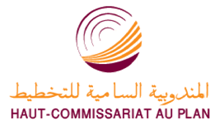 Appréciations des chefs d’entreprises pour le premier trimestre 2016Secteur de l’IndustrieAu premier trimestre 2016, la production industrielle manufacturière aurait connu, selon 39% des patrons, une hausse et, selon 20%, plutôt une baisse. Cette augmentation aurait été principalement attribuable à une amélioration de la production dans les branches de         l' «Industrie chimique», de «Fabrication d'équipements électriques» et de «Fabrication d’autres produits minéraux non métalliques». Les carnets de commandes du secteur ont été jugés d’un niveau normal par 72% des chefs d’entreprises et peu garnis par 18%. Quant à l’emploi, il aurait connu, selon 35% des patrons, une hausse et, selon 18%, une baisse. Dans ce contexte, le taux d’utilisation de la capacité productive (TUC) se serait établi à 72% au premier trimestre 2016. S'agissant du secteur de l’industrie extractive, la production aurait, en revanche,  affiché, au premier trimestre 2016, une baisse selon la majorité des patrons, due, en particulier, à une diminution de la production de la branche des «Autres industries extractives», dominée par les phosphates. La situation des carnets de commande a été, par ailleurs, jugée d’un niveau normal par la plupart des chefs d’entreprises de ce secteur. L’emploi aurait, de son côté, connu une stabilité selon la majorité des patrons. Pour ce qui est du TUC, il se serait établi, dans ce secteur, à 84%, au premier trimestre 2016. En ce qui concerne le secteur de l’industrie énergétique, la production aurait subi une forte baisse due à une diminution de la « Production et distribution d’électricité, de gaz, de vapeur et d’air conditionné ». Quant au secteur de l’industrie environnementale, la production aurait enregistrée, selon l'opinion de la majorité des chefs d’entreprises, une augmentation imputable à la hausse d'activité du «Captage, traitement et distribution d’eau». Les carnets de commandes ont été jugés d’un niveau normal par la totalité des chefs d’entreprises des deux secteurs énergétique et environnementale. Quant à l’emploi, il aurait connu une hausse d’après la majorité des patrons du secteur environnementale et une baisse selon presque les trois quarts des chefs d’entreprises du secteur énergétique. Dans ces conditions, le TUC se serait établi à 87% au premier trimestre 2016 pour l'industrie énergétique et à 50% pour l’industrie environnementale.    Secteur de la ConstructionDans le secteur de la construction, l’activité aurait affiché,  selon 34% des patrons interviewés une hausse, et selon 19% une baisse. Cette légère embellie enregistrée au premier trimestre 2016, aurait été principalement tirée par la hausse d’activité dans les deux branches du «Génie civil» et de la «Construction de Bâtiments».La situation des carnets de commande dans ce secteur a été jugée d’un niveau normal par 64% des patrons et peu garnie par 29% d’entre eux. Quant à l’emploi, une stabilité aurait été exprimée par 66% des patrons. Dans ce contexte, le taux d’utilisation de la capacité productive (TUC) se serait établi à 66% au premier trimestre 2016.Anticipations des chefs d’entreprises pour le 2ème trimestre 2016Secteur de l’IndustrieLa production industrielle manufacturière anticipée pour le deuxième trimestre 2016 devrait enregistrer, selon 45% des chefs d’entreprises, une hausse et, selon 22%, une baisse. Cette légère augmentation concernerait, principalement, les branches d’activités des «Industries alimentaires », de l’« Industrie chimique» et de la « Fabrication d’équipements électriques». Quant à l’emploi, 43% des chefs d’entreprises prévoient une hausse des effectifs alors que 22% anticipent, plutôt, une baisse pour le deuxième trimestre 2016.Dans le secteur de l’industrie extractive, les anticipations de la majorité des patrons révèlent une hausse de la production pour le 2ème trimestre 2016, imputable à une amélioration de la production des phosphates. Au niveau des effectifs employés, 91% des patrons prévoient une stabilité.S’agissant de l’industrie énergétique, et selon presque la totalité des chefs d’entreprises, la production connaîtrait une augmentation, due à une amélioration de la « Production et distribution d’électricité, de gaz, de vapeur et d’air conditionné». Pour l’industrie environnementale, la totalité des industriels prévoient plutôt une stagnation de la production, notamment, dans les activités du «Captage, traitement et distribution d’eau». Quant à l’emploi, la majorité des patrons des deux secteurs prévoient une hausse de leurs effectifs. Secteur de la ConstructionLes anticipations avancées pour le secteur de la Construction, au deuxième trimestre 2016, font ressortir, globalement, une augmentation de l’activité. Cette hausse résulterait de l’effet conjugué de la hausse d’activité prévue au niveau des activités des branches de la « Construction de Bâtiments », et des « Travaux de construction spécialisés ». Cette évolution positive serait accompagnée par une quasi-stabilité des effectifs employés pour 60% des chefs d’entreprises.